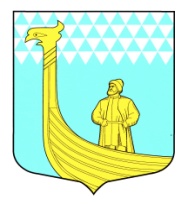 АДМИНИСТРАЦИЯМУНИЦИПАЛЬНОГО ОБРАЗОВАНИЯВЫНДИНООСТРОВСКОЕ СЕЛЬСКОЕВолховского муниципального районаЛенинградской областиР А С П О Р Я Ж Е Н И Еот «___15__»  мая   2015 года          №    ___24___Об утверждении Положения о комиссии по рассмотрению кандидатур для зачисления в резерв управленческих кадров в муниципальном образовании Вындиноостровское сельское поселение          В соответствии со  статьей  33 Федерального закона от 2 марта 2007 года № 25-ФЗ « О муниципальной службе в Российской Федерации», на основании постановления администрации МО Вындиноостровское сельское поселение от 29 марта 2011 года № 23 «Об утверждении Положения администрации о порядке формирования резервов управленческих кадров муниципального образования Вындиноостровское сельское поселение Волховского муниципального района Ленинградской области1.Утвердить Положение о  комиссии по  формированию и подготовки резерва управленческих кадров МО Вындиноостровское сельское поселение Волховского муниципального района Ленинградской области (Приложение 1).    2.Утвердить персональный состав комиссии,(приложение 2)3. Контроль за  исполнением распоряжения оставляю за собой.Глава администрации                                                                   М.ТимофееваПриложение 1                                                                             к распоряжению     главы  администрации                                                                               Вындиноостровского сельского поселения                                                                                                                                                от  «_15___»  мая  2015  года  № _24__Положениео комиссии  по   формированию и подготовки резерва управленческих кадров МО Вындиноостровское сельское поселение Волховского муниципального района Ленинградской областиОбщие положения.      1. Настоящее Положение  определяет порядок деятельности комиссии по рассмотрению кандидатур для зачисления в резерв управленческих кадров в муниципальном образовании Вындиноостровское сельское поселение (далее – комиссия).     2. Основными  задачами комиссии  являются:- подготовка предложений руководителям органов местного самоуправления муниципального образования Вындиноостровское сельское поселение по формированию и эффективному использованию резерва управленческих кадров для замещения руководящих должностей муниципальной службы в муниципальном образовании, определенных распоряжением главы администрации;- координация деятельности органов местного самоуправления в  муниципальном образовании Вындиноостровское сельское поселение  по вопросам, связанным с отбором, подготовкой, переподготовкой и  выдвижением кандидатур для зачисления в резерв управленческих кадров;- определения порядка ведения базы данных кандидатур для зачисления в резерв управленческих кадров.   3. Для решения возложенных задач комиссия имеет право:- запрашивать и получать в установленном порядке необходимые материалы от органов исполнительной власти Ленинградской области, Волховского муниципального района, органов местного самоуправления  муниципального образования Вындиноостровское сельское поселение и от организаций;- приглашать на заседание  комиссии представителей  органов местного самоуправления муниципального образования Вындиноостровское сельское поселение, муниципального образования Волховский муниципальный район и  общественных организаций.4. В состав комиссии входят работники администрации Вындиноостровского сельского поселения, представитель совета депутатов. Заседание комиссии правомочно, если на нем присутствуют не менее половины состава комиссии от общего числа. Решение принимается открытым голосованием простым большинством голосов. В случае равного количества голосов «за» и «против» решающим является голос председателя комиссии. Приложение 2                                                                             к распоряжению     главы  администрации                                                                               Вындиноостровского сельского поселения                                                                                                                                                от  «__15__»  мая  2015  года  № _24__СОСТАВКомиссии по  формированию и подготовки резерва управленческих кадров МО Вындиноостровское сельское поселение Волховского муниципального района Ленинградской областиПредседатель комиссии:Черемхина Екатерина Владимировна –  ведущий специалистСекретарь комиссии:Арсенова Лариса Владимировна-  специалист администрации;Члены комиссии: Гаврилина Людмила Викторовна – ведущий специалист  администрации;Налетов Илья Александрович –депутат совета депутатов МО Вындиноостровское сельское поселение;